 The Parish of St. Helen’s, Surrey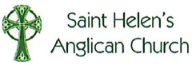   October 3rd, 2021 – Pentecost 19Celebrating Creation & St. Francis 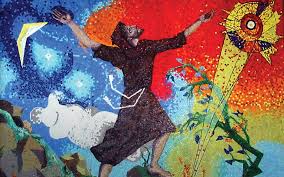 Welcome Everyone to this Eucharist in the season of Pentecost.We hope you find our Livestream gathering a time of spiritual renewal and encouragement.This Week’s Ministry Team  Officiant/Preacher– The Rev. Stephen LaskeyMusic – Matthew MaCrucifer/Server and Psalm – John PalmerPrayers of the Community – Lynn TurnerReaders – Angelita Sotana and Cathy AndersonGreeters – Mary Patterson and Pat CleggLivestream Tech – Simon LeeThe Gathering of the CommunityWords of Welcome Procession Hymn – Immortal, Invisible, God Only WiseImmortal, invisible, God only wise,in light inaccessible, hid from our eyes,most blessed, most glorious, the Ancient of Days,almighty, victorious, thy great name we praise.Unresting, unhasting, and silent as light,nor wanting, nor wasting, thou rulest in might,thy justice like mountains high soaring abovethy clouds, which are fountains of goodness and love.To all, life thou givest, to both great and small.In all life thou livest, the true life of all.We blossom and flourish as leaves on the tree,and wither and perish, but naught changeth thee.Great Source of all glory, and wisdom and light,thine angels adore thee, all veiling their sight.All laud we would render; O help us to see‘tis only the splendor of light hideth thee.The GreetingThe grace of our Lord Jesus Christ, the love of God andThe fellowship of the Holy Spirit be with you all.  And also with you.Collect for PurityAlmighty God,to you all hearts are open, all desires known, and from you no secrets are hidden.  Cleanse the thoughts of our hearts by the inspiration of your Holy Spirit, that we may perfectly love you, and worthily magnify your holy name; through Christ our Lord.  Amen.Hymn of Praise - All Creatures of Our God and King
All creatures worship God most high,
lift up your voices, let us sing: alleluia, alleluia!
Thou burning sun with golden beam,
thou silver moon with softer gleam,Chorus: alleluia, alleluia, alleluia, alleluia, alleluia!Great rushing wind and breezes soft, you clouds that ride the heavens aloft,O sing now, alleluia!Fair rising morn with praise rejoice, Stars nightly shining, find a voice, 		ChorusSwift flowing water, pure and clear, make music for your Lord to hear, alleluia, alleluia!Fire so intense and fiercely bright, you gives to us both warmth and light, 	ChorusEarth ever fertile, day by day, unfold your blessings on our way, O sing now, alleluia!All flowers and fruits that in you grow, God’s glory let them also show, 		ChorusAll you with mercy in your heart, forgiving others, take your part, alleluia, alleluia!All you that pain and sorrow bear,sing praise and cast on God your care, 	ChorusLet all things their Creator bless, and worship God in humbleness, alleluia, alleluia!Praise God the Father, praise the Son,And praise the Spirit, Three-in-One:  	ChorusThe CollectGrant us, Almighty God, after the example of your holy servant Francis, to do what you would have us do, and always to desire what is pleasing in your sight, that cleansed by your love, enlightened by your truth, and kindled with the fire of your Holy Spirit, we may follow in the footsteps of your beloved Son and make our way to you, O God most High; through Jesus Christ our Lord, who lives and reigns with you and the Holy Spirit, one God, now and for ever.  Amen.Children’s Focus- St. Francis of AssisiSong – Make me a Channel of your PeaceMake me a channel of your peaceWhere there is hatred let me bring your loveWhere there is injury your pardon LordAnd where there's doubt true faith in youMake me a channel of your peaceWhere there's despair in life let me bring hopeWhere there is darkness, only lightAnd where there's sadness ever joyOh master grant that I may never seekSo much to be consoled as to consoleTo be understood as to understandTo be loved as to love with all my soulMake me a channel of your peaceIt is in pardoning that we are pardonedIn giving to all men that we receiveAnd in dying that we're born to eternal lifeThe Proclamation of the WordFirst Reading – Job 39:1-18‘Do you know when the mountain goats give birth?   Do you observe the calving of the deer?Can you number the months that they fulfil,   and do you know the time when they give birth,when they crouch to give birth to their offspring,   and are delivered of their young?Their young ones become strong, they grow up in the open;   they go forth, and do not return to them.‘Who has let the wild ass go free?   Who has loosed the bonds of the swift ass,to which I have given the steppe for its home,   the salt land for its dwelling-place?It scorns the tumult of the city;   it does not hear the shouts of the driver.It ranges the mountains as its pasture,   and it searches after every green thing.‘Is the wild ox willing to serve you?   Will it spend the night at your crib?Can you tie it in the furrow with ropes,   or will it harrow the valleys after you?Will you depend on it because its strength is great,   and will you hand over your labour to it?Do you have faith in it that it will return,   and bring your grain to your threshing-floor?‘The ostrich’s wings flap wildly,   though its pinions lack plumage.For it leaves its eggs to the earth,   and lets them be warmed on the ground,forgetting that a foot may crush them,   and that a wild animal may trample them.It deals cruelly with its young, as if they were not its own;   though its labour should be in vain, yet it has no fear;because God has made it forget wisdom,   and given it no share in understanding.When it spreads its plumes aloft,   it laughs at the horse and its rider.
Listen to what the Spirit is saying to the Church.  
Thanks be to GodPsalm 148.7–147 Praise the Lord from the earth, *you sea-monsters and all deeps;8 Fire and hail, snow and fog, *tempestuous wind, doing his will;9 Mountains and all hills, *fruit trees and all cedars;10 Wild beasts and all cattle, *creeping things and wingèd birds; 11 Kings of the earth and all peoples, *princes and all rulers of the world; 12 Young men and maidens, *old and young together. 13 Let them praise the name of the Lord, *for his name only is exalted,his splendour is over earth and heaven.14 He has raised up strength for his peopleand praise for all his loyal servants, *the children of Israel, a people who are near him.Hallelujah!Glory to God, Source of all being, eternal Word and Holy Spirit: as it was in the beginning, is now and will be for ever.  Amen  Second Reading - Galatians 6.14–18May I never boast of anything except the cross of our Lord Jesus Christ, by which the world has been crucified to me, and I to the world. For neither circumcision nor uncircumcision is anything; but a new creation is everything! As for those who will follow this rule—peace be upon them, and mercy, and upon the Israel of God.From now on, let no one make trouble for me; for I carry the marks of Jesus branded on my body.May the grace of our Lord Jesus Christ be with your spirit, brothers and sisters. Amen.
Listen to what the Spirit is saying to the Church.
Thanks be to GodGradual Hymn – God Who Gives to Life its Goodness 
God who gives to life its goodness,
God creator of all joy,
God who gives to us our freedom,
God who blesses tool and toy:
teach us now to laugh and praise you,
deep within your praises sing,
till the whole creation dances
for the goodness of its King.God who fills the earth with beauty,God who binds each friend to friend,God who names us co-creatorsGod who wills that chaos end:grant us now creative spirits,minds responsive to your mind,hearts and wills your rule extendingall our acts by Love refined.
The Gospel – Matthew 11.25–30The Lord be with you.And also with you.The Holy Gospel of our Lord Jesus Christ according to MatthewGlory to you, Lord Jesus Christ. At that time Jesus said, ‘I thank you, Father, Lord of heaven and earth, because you have hidden these things from the wise and the intelligent and have revealed them to infants; yes, Father, for such was your gracious will. All things have been handed over to me by my Father; and no one knows the Son except the Father, and no one knows the Father except the Son and anyone to whom the Son chooses to reveal him.‘Come to me, all you that are weary and are carrying heavy burdens, and I will give you rest. Take my yoke upon you, and learn from me; for I am gentle and humble in heart, and you will find rest for your souls. For my yoke is easy, and my burden is light.’The Gospel of ChristPraise to you, Lord Jesus ChristHomily: Father SteveThe Apostles’ CreedLet us confess the faith of our baptism, as we say,I believe in God, the Father almighty,creator of heaven and earth.I believe in Jesus Christ, his only Son, our Lord.He was conceived by the power of the Holy Spiritand born of the Virgin Mary.He suffered under Pontius Pilate,was crucified, died, and was buried.He descended to the dead.On the third day he rose again.He ascended into heaven,and is seated at the right hand of the Father.He will come again to judge the living and the dead.I believe in the Holy Spirit, the holy catholic Church,the communion of saints, the forgiveness of sins,the resurrection of the body, and the life everlasting. Amen.Prayers of the People  The flowers on the altar this morning are given for the glory of God and in thanksgiving to the Lord in celebrating Sam’s 90th Birthday and Sam and Angelita's 64th wedding Anniversary. Given by Vee and Edward Villers.We pray for the whole Anglican Church of Canada – we pray especially for our primate, Archbishop Linda Nichols.  We pray also for: The Rt. Rev. Anna Greenwood-Lee, Bishop, and clergy and people of the Diocese of British ColumbiaAnglican Communion – we pray for the Church in Wales.In our Diocesan Cycle - we pray for our Bishop, the Rt. Rev. John Stephens. We also pray for: St. Francis in the Wood, West Vancouver - The Reverend Stephanie ShepardWe pray for our companion diocese of Northern Philippines.  We pray for our own twinned parish of Holy Apostles, Abatan, and their priest, Father Joey Napat-a. In all these prayers for the church near and far, we pray for the people and clergy and for the ministries flowing from these places into the communities.  In our Parish Cycle we pray for:  Joyce Stewart, Jacquie Stinson, and Mark Styles. We pray for their work, ministry, and families here and away.Confession and Absolution  God is steadfast in love and infinite in mercy.  God welcomes sinners and invites them to this table.  Let us confess our sins confident in God’s forgiveness.Silence is kept.Most merciful God,we confess that we have sinned against youin thought, word, and deed, by what we have done,and by what we have left undone.We have not loved you with our whole heart;We have not loved our neighbours as ourselves.We are truly sorry and we humbly repent.For the sake of your Son Jesus Christ, have mercy on us and forgive us, that we may delight in your will, and walk in your ways, to the glory of your name. Amen.Almighty God have mercy upon you, pardon and deliver you from all your sins, confirm and strengthen you in all goodness, and keep you in eternal life; through Jesus Christ our Lord. Amen.The PeaceThe peace of the Lord be always with you.And also with you.The Celebration of the Eucharist  Offertory Hymn – Lord, Whose Love in Humble ServiceLord, whose love in humble service bore the weight of human need, who upon the cross, forsaken, worked your mercy’s perfect deed: we, your servants, bring the worship not of voice alone, but heart; consecrating to your purpose every gift which You impart.Still your children wander homeless; still the hungry cry for bread; still the captives long for freedom; still in grief we mourn our dead. As you, Lord, in deep compassionhealed the sick and freed the soul, by your Spirit send your power to our world to make it whole.As we worship, grant us vision, till your love’s revealing light in its height and depth and greatness dawns upon our quickened sight, making known the needs and burdens your compassion bids us bear, stirring us to ardent service, your abundant life to share.Prayer over the GiftsLoving God,join our offering to the sacrifice of your only Son,that our service may be stamped with his humilityand bear the image of his obedience;through the same Jesus Christ our Lord.  AmenThe Great ThanksgivingThe Lord be with you.And also with you.Lift up your hearts.We lift them to the Lord.Let us give thanks to the Lord our God.It is right to give our thanks and praise.Holy God, Lover of creation, we give you thanks and praisefor in the ocean of your steadfast love you bear usand place the song of your Spirit in our hearts.When we turn from your love and defile the earth,you do not abandon us.Your Spirit speaks through Huldah and Micah,through prophets, sages, and saints in every age,to confront our sin and reveal the vision of your new creation.  Joining in the song of the universewe proclaim your glory singing:Holy, holy, holy Lord, God of power and might,heaven and earth are full of your glory.Hosanna in the highest.Blessed is he who comes in the name of the Lord.Hosanna in the highest.Gracious God, in the fullness of time you sent Jesus the Christ to share our fragile humanity.Through Jesus’ life, death, and resurrectionyou open the path from brokenness to health,from fear to trust, from pride and conceitto reverence for you.Rejected by a world that could not bear the Gospel of life,Jesus knew death was near. His head anointed for burial by an unknown woman, Jesus gathered together those who loved him. He took bread, gave thanks to you, broke itand gave it to his friends, saying, “Take and eat:this is my body which is given for you.Do this for the remembrance of me.”After supper, Jesus took the cup of wine, gave you thanks, and said “Drink this all of you, this is my blood of the new covenant which is shed for you and for many.Whenever you drink it, do this for the remembrance of me.”And now we gather at this table in response to his commandment, to share the bread and cup of Christ’s undying love, and to proclaim our faith.Christ has died.  Christ is risen.  Christ will come again.Breathe your Holy Spirit, the wisdom of the universe,upon these gifts that we bring to you:this bread, this cup, ourselves, our souls and bodies,that we may be signs of your love for all the worldand ministers of your transforming purpose.Through Christ, with Christ, and in Christ,in the unity of the Holy Spirit, all glory is yours, Creator of all, and we bless your holy name for ever.  Amen.The Lord’s PrayerRejoicing in God’s new creation, let us pray as our Redeemer has taught us.Our Father in heaven, hallowed be your name,your kingdom come, your will be done,on earth as in heaven.Give us today our daily bread.Forgive us our sins as we forgive those who sin against us.Save us from the time of trial and deliver us from evil.For the kingdom, the power, and the glory are yoursnow and for ever.  Amen.Silence is keptThe Breaking of the BreadCreator of all, you gave us golden fields of wheat, whose many grans we have gathered and made into this one bread.So may your Church be gathered from the ends of the earth into your kingdom.The CommunionThe gifts of God for the people of God.Thanks be to GodAgnus DeiO Lamb of God, you take away the sins of the nations,Have mercy on us.O Lamb of God, you take away the guilt of creation,Have mercy on us.O Lamb of God, I am not worthy, Yet say one word that will heal my wounded spirit.O Lamb of God, you take away the sins of your people,O Grant us Your peace.Prayer after CommunionGod of all goodness,who gave to your servant Francisa will to be the servant of all,grant us in our service of your gospelto hold back nothing of ourselves for ourselves,that Christ may receive the whole of our livesinto the habitations of light and glory;through the same Jesus Christ our Lord AmenThe DoxologyGlory to God,whose power working in us can do infinitely more than we can ask or imagine.  Glory to God from generation to generation in the church and in Christ Jesus for ever and ever.  Amen.The Blessing with Birthday & Anniversary CandlesDo you have a birthday or Anniversary during October?  If so, please do come forward to the altar to receive a candle and blessing.  After the candles have been given, we sing…May the blessing of God be upon youThe blessing of the Father and the Son,And may the Spirit of God the Spirit of Love (Peace on 2nd X)Be with you all your Days.Sending Hymn – CP #415 All Things Bright and BeautifulRefrain:All things bright and beautiful, all creatures great and small, all things wise and wonderful, in love God made them all.Each radiant flower that opens, each vibrant bird that sings, God made their glowing colours; God made their tiny wings. 		RefrainThe cold wind in the winter, the pleasant summer sun,the ripe fruits in the garden, God made them, every one.		RefrainThe rocky mountain splendour, the loon’s wild, haunting call, the great lakes and the prairies, the forests in the fall.  		RefrainGod gave us eyes to see them, and lips that we might tellhow great is the Creator who has made all things well.	RefrainDismissal Go in peace to love and serve the Lord. Alleluia!Thanks be to God. Alleluia